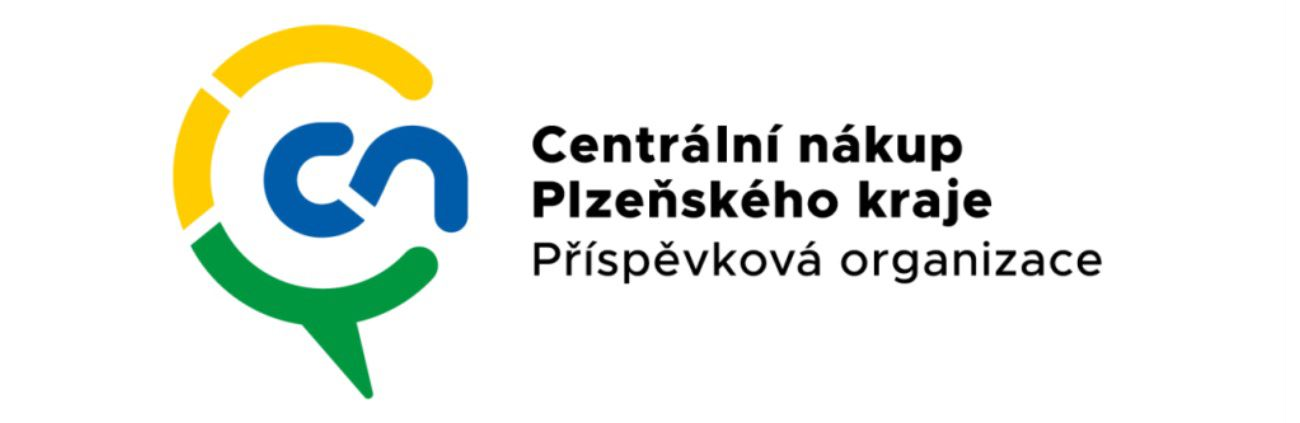 zapsaná v obchodním rejstříku vedeném Kr. soudem v Plzni, oddíl Pr, vložka 723IČO:DIČ:naše zn.: vyřizuje: tel.:e-mail:72046635CZ 72046635 4573/20/CN…………………………………..............................................ALICOM s.r.o.Komenského 2466 15a466 01 Jablonec nad NisouUvedená cena je cena maximální a při jejím překročení je nutné kontaktovat objednatele.Daňový doklad musí obsahovat mimo údaje stanovené zákonem o DPH číslo objednávky (smlouvy) a fakturační adresu dle výpisu z obchodního rejstříku:Centrální nákup Plzeňského kraje, příspěvková organizace Vejprnická 663/56318 00 PlzeňBez těchto údajů bude doklad vrácen dodavateli (zhotoviteli). Splatnost faktury je 14 dní po jejím doručení objednateli.										…………………….Jana Dubcovádatum:30.10.202030.10.2020OBJEDNÁVKA ČÍSLO: Obj-297/20OBJEDNÁVKA ČÍSLO: Obj-297/20Objednáváme u Vás:Objednáváme u Vás:ProduktProduktCena bez DPHMonitor - Philips 23,6" - cena za kus 2150 Kč bez DPH, k objednání 5 ksMonitor - Philips 23,6" - cena za kus 2150 Kč bez DPH, k objednání 5 ks10 750,00C-Tech myš bezdrátová - cena za kus 105 Kč bez DPH, k objednání 5 ksC-Tech myš bezdrátová - cena za kus 105 Kč bez DPH, k objednání 5 ks525,00Cena celkem bez DPHCena celkem bez DPH11 275,00DPH	sazba DPH 21 %DPH	sazba DPH 21 %2 367,75Cena celkem vč. DPHCena celkem vč. DPH13 642,75